Publicado en Madrid  el 22/05/2019 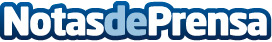 Más de 20 experiencias participativas y gratuitas  sobre los ODS en #Imperdible_04El festival de innovación de Cotec, organizado en colaboración con el Ayuntamiento de Madrid, se celebrará el 7 de junio a partir de las 16.00 horas en La Nave, en Villaverde, abierto a todos los públicos y con entrada gratuita (más información en www.losimperdibles.es)Datos de contacto:AutorNota de prensa publicada en: https://www.notasdeprensa.es/mas-de-20-experiencias-participativas-y Categorias: Música Educación Sociedad Juegos Madrid Eventos E-Commerce http://www.notasdeprensa.es